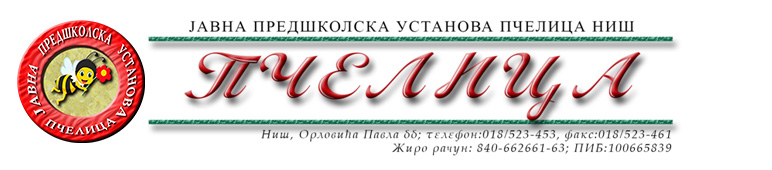 КОНКУРСНА ДОКУМЕНТАЦИЈА ЗА НАБАВКУ УСЛУГА БР.2.2.109. ИЗРАДА ПРОЈЕКТА ЗА САНАЦИЈУ ЦЕНТРАЛНОГ ГРЕЈАЊА У ВРТИЋУ ,,СУНЦЕ''ОБРАЗАЦ ПОНУДЕ ЗА НАВАКУ УСЛУГА БР.2.2.109. ИЗРАДА ПРОЈЕКТА ЗА САНАЦИЈУ ЦЕНТРАЛНОГ ГРЕЈАЊА У ВРТИЋУ ,,СУНЦЕ'' ТЕХНИЧКА СПЕЦИФИКАЦИЈАРОК ВАЖЕЊА ПОНУДЕ: _____________дана (не може бити краћи од 30 дана) од дана отварања понуда.РОК ИЗВРШЕЊА УСЛУГЕ: _________ дана (не може бити дужи од 5 дана) од дана закључења уговора.У Нишу,   ____.____.2023.године      					ПОНУЂАЧМ.П.	            _____________________									(потпис овлашћеног лица)Под пуном материјалном и кривичном одговорношћу, као заступник понуђача, дајем следећуИ З Ј А В УПонуђач  _______________________________________из ____________________, у поступку  набавке услуга број 2.2.109. Израда пројекта за санацију централног грејања у вртићу ,,Сунце'', испуњава све услове дефинисане конкурсном документацијом за предметну  набавку и то:да је регистрован је код надлежног органа, односно уписан у одговарајући регистар;да он и његов законски заступник није осуђиван за неко од кривичних дела као члан организоване криминалне групе, да није осуђиван за кривична дела против привреде, кривична дела против животне средине, кривично дело примања или давања мита и кривично дело преваре;да није изречена мера забране обављања делатности на снази у време објаве/слања позива за доставу понуде;да је измирио доспеле порезе, доприносе и друге јавне дажбине у складу са прописима Републике Србије или стране државе када има седиште на њеној територији;да је поштовао обавезе које произлазе из важећих прописа о заштити на раду, запошљавању и условима рада, заштити животне средине и гарантује да је ималац права интелектуалне својине;да понуђач има 1ангажованог дипл.инжењера машиснке струке са лиценцом за пројектовање термо техничких инсталација (број лиценце 330);ОБАВЕЗНО ДОСТАВИТИ УЗ ПОНУДУ ТРАЖЕНУ ДИПЛОМУ И ЛИЦЕНЦУда понуђач није био у блокади најмање последње 3 године од дана објављивања Позива за подношење понуда.Понуђач овом Изјавом, под пуном материјалном и кривичном одговорношћу потврђује да је понуду у поступку набавке услуга број 2.2.109. Израда пројекта за санацију централног грејања у вртићу ,,Сунце'', поднео потпуно независно и без договора са другим понуђачима или заинтересованим лицима.У Нишу,   ____.____.2023.године      					ПОНУЂАЧМ.П.	_____________________									(потпис овлашћеног лица)Број понуде Назив понуђачаАдреса седишта понуђачаОсоба за контактОдговорна особа/потписник уговораКонтакт телефонТекући рачун и назив банкеМатични бројПИБЕлектронска поштаРб.Опис услугеКоличина Јед.цена бeз ПДВУкупнo без пдв1.Објекат: вртић ,,Сунце'', ул. Бул.12 фебруар Врста техничке документације: ПЗИ – пројекат за извођење;- Реконструкција машинских инсталација грејања и хлађења;- Пројекат треба да садржи:1. Насловну страну2. Садржај пројекта3. Решење о одређивању одговорног пројектанта;4. Изјава одговорног пројектанта пројекта5. Текстуална документација6. Нумеричка документација7. Графичка докумнетација пројекта- Пројектни задатак: За дати објекат потребно је урадити комплетан пројекат замене цевне мреже, арматуре, изолације и довођење у пуно функционално стање постојећег система грејања и хлађења;- Технички опис: Тачан избор цевовода, арматуре, изолације и радова за довођење Fan Coil апарата у пуно функционално стање. Ради се на основу детаљног снимања затеченог стања на објекту.- Нумеричка документациија: Прорачун и избор опреме, предмер и предрачун радова, атести и сертификати за изабарну опрему и материјале, поступак испитивања и доказивања параметара система грејања и хлађења.1 комадУКУПНА ЦЕНА ПОНУДЕ БЕЗ ПДВ-АУКУПНА ЦЕНА ПОНУДЕ БЕЗ ПДВ-АИЗНОС ПДВ-АИЗНОС ПДВ-АУКУПНА ЦЕНА СА ПДВ-ОМУКУПНА ЦЕНА СА ПДВ-ОМ